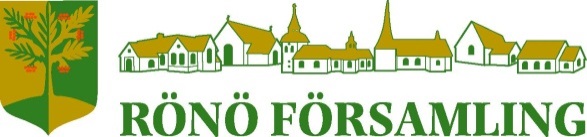 Sammanfattning av förebyggande smittskyddsåtgärder under CoronapandeminOmsorg, utveckling och lärande ska fortfarande bilda en helhet i förskolan. Socialdistansering gäller ej i barns lek eller personalens arbete med barnen.Verksamheten bedrivs huvudsakligen utomhus.Vi tar emot friska, symptomfria barn, vårdnadshavare och personal.God handhygien tillämpas.Utökade städrutiner.Vi tillhandahåller skyddsutrustning för de som önskar.Besök endast i undantagsfall, utomhus.Vårdnadshavare får ej vistas i uterummet under introduktion.Endast en vårdnadshavare i taget i förskolans hall.Vårdnadshavare hämtar utomhus på fritids, ny dörrklocka installerad.Personal håller fysisk distans både under rast och i verksamhet.Utvecklingssamtal sker utomhus eller per telefon, inga föräldramöten hålls.Inga personalmöten sker inomhus, sådana möten sker bara digitalt eller utomhus med rejäla avstånd.Vi följer Folkhälsomyndighetens och Region Sörmlands smittskyddsläkares rekommendationer. 15/3-21Annica BorgRektorRönö församling